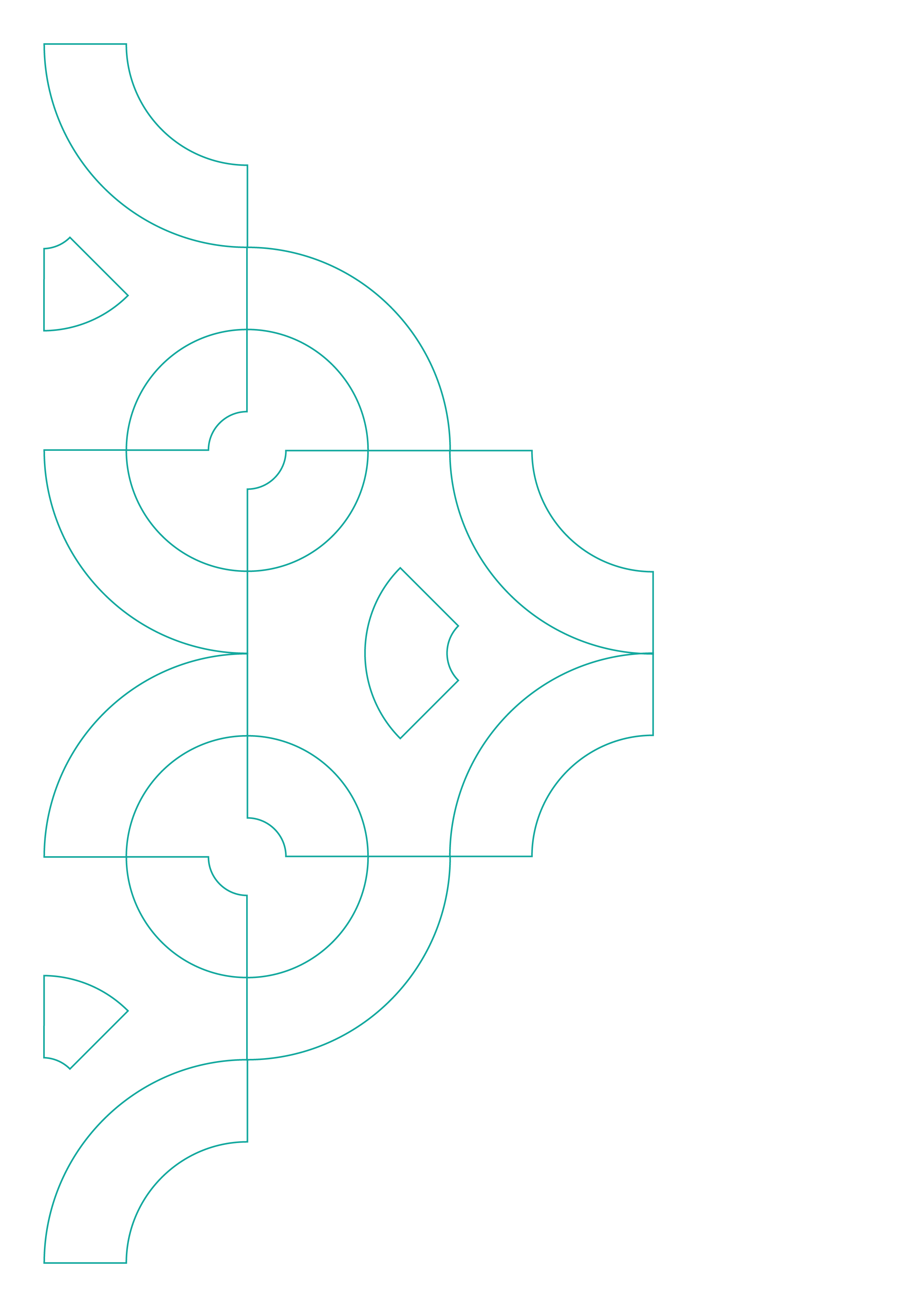 

СОДЕРЖАНИЕ ОТЧЕТА:
Введение
2. Описание концепции благоустройстваОценка территории
4. Оценка представленной концепции
4.1 Сильные стороны представленной концепции4.2 Замечания к проекту
4.3  Идеи и предложения
5. Результаты групповой работы
6. Итоги встречиВВЕДЕНИЕ25 октября 2018 года в районном доме культуре в г. Буинска состоялось общественное обсуждение концепции благоустройства «Центральная площадь». Встреча проводилась в рамках Программы благоустройства общественных пространств в Республике Татарстан. Обсуждение модерировал руководитель Исполнительного комитета г. Буинска Айрат Ильдарович Хабибрахманов.Первая часть встречи была посвящена презентации предварительной концепции благоустройства «Центральная площадь». Представлял концепцию и отвечал на вопросы участников встречи главный архитектор Буинского муниципального района Гильфанов Ринат МансуровичВо второй части встречи участникам в командах по 7-8 человек (всего 7 команд) было предложено обсудить сильные стороны представленной концепции, указать на моменты, требующие доработки, и предложить ряд событий и мероприятий, которые участники хотели бы проводить на территории. В общественном обсуждении приняли участие более 80 человек: активные активные горожане, частные предприниматели, представители строительных организаций,  учащиеся школы искусств, СОШ им. Р.Сагдеева, студенты Буинского Ветеринарного Техникума, КСЮИ, Буинского медецинского училища, представителиТОС,  представители церкви и мечети, депутаты городского совета, а также глава Буинского муниципального района Марат Азатович Зяббаров    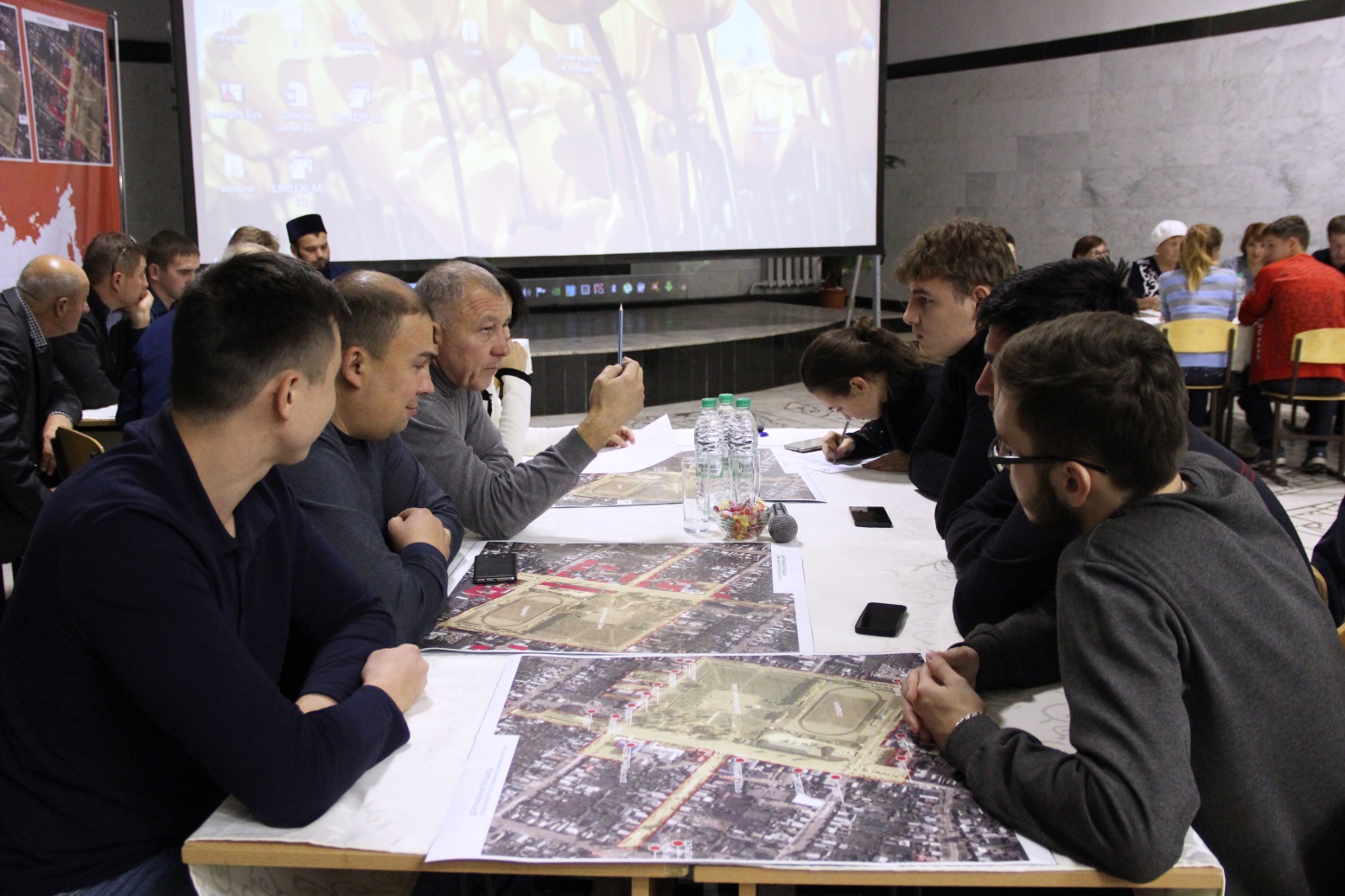 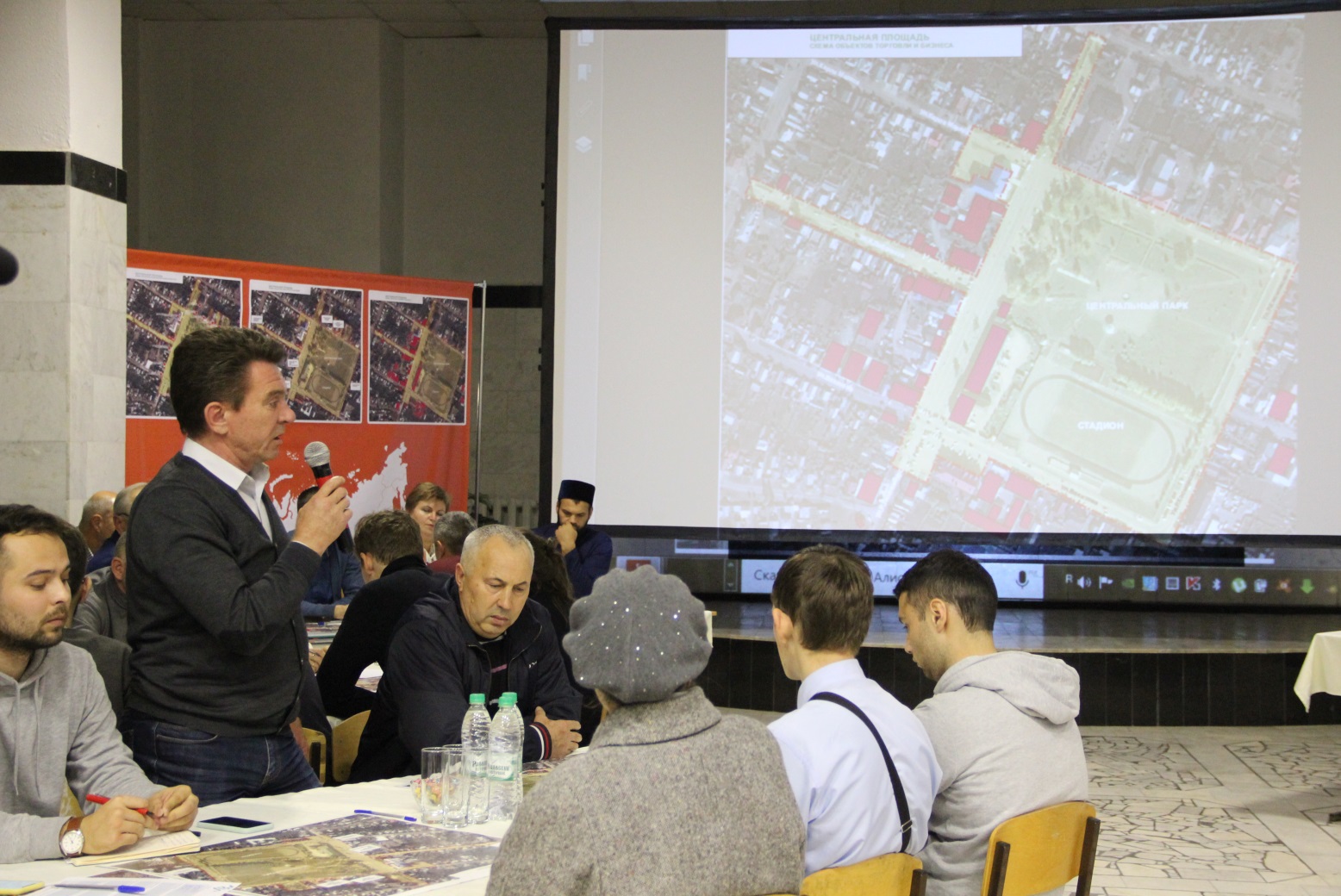 ОПИСАНИЕ КОНЦЕПЦИИ БЛАГОУСТРОЙСТВАОсновные решения и меры благоустройства, представленные в концепции:1. Установка МАФ2. Создание сценариев освещения3. организация инфраструктуры4. насыщение функциональных зон5. организация дополнительных мест пассивного отдыха6. организация автомобильных парковок7. обустройство территории для маломобильных групп населения8. соблюдение единой стилистики в проектируемых объектах9. организация пространственной среды в соответствии с дизайн-кодомГенеральный план территории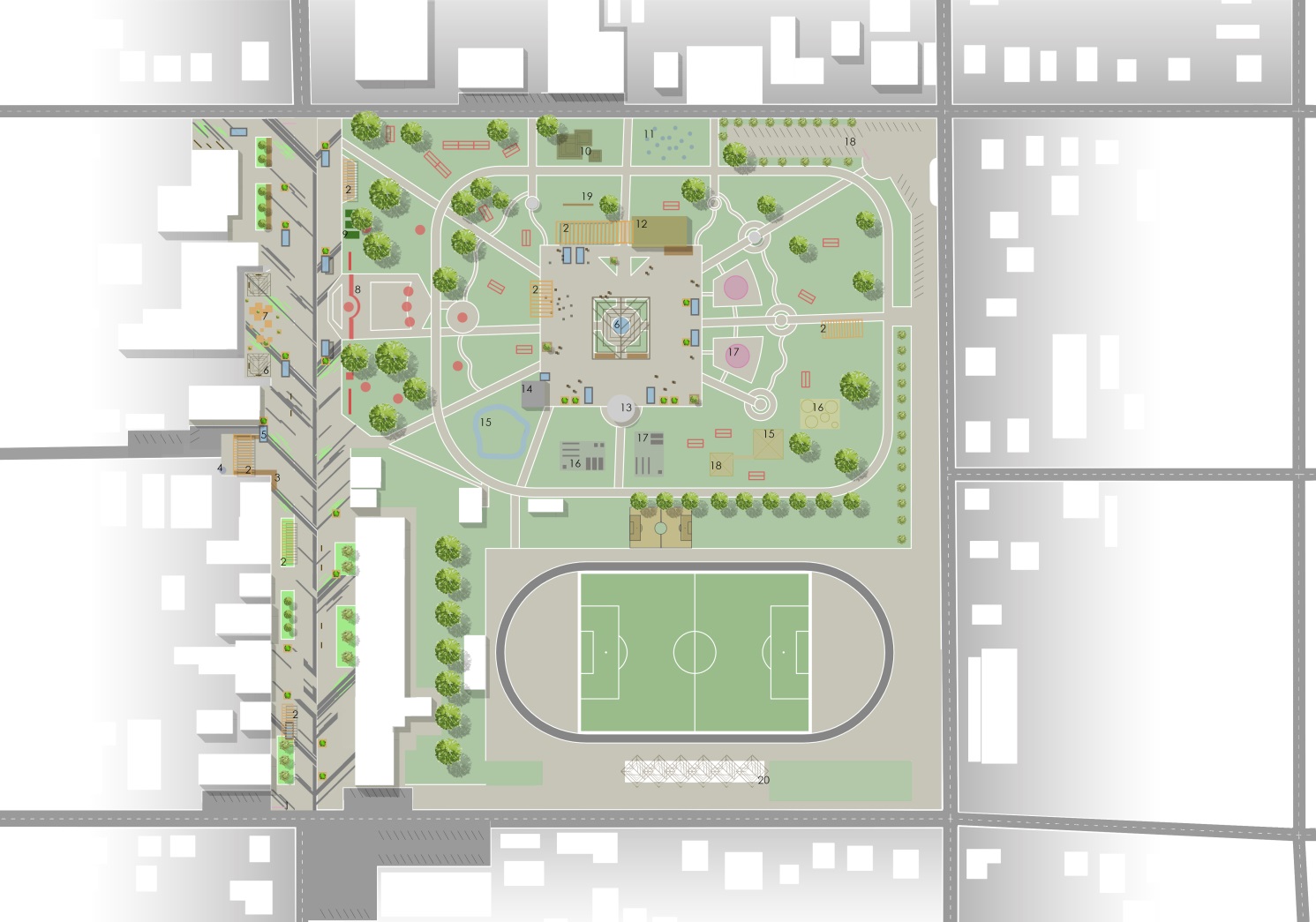 Видовые изображения.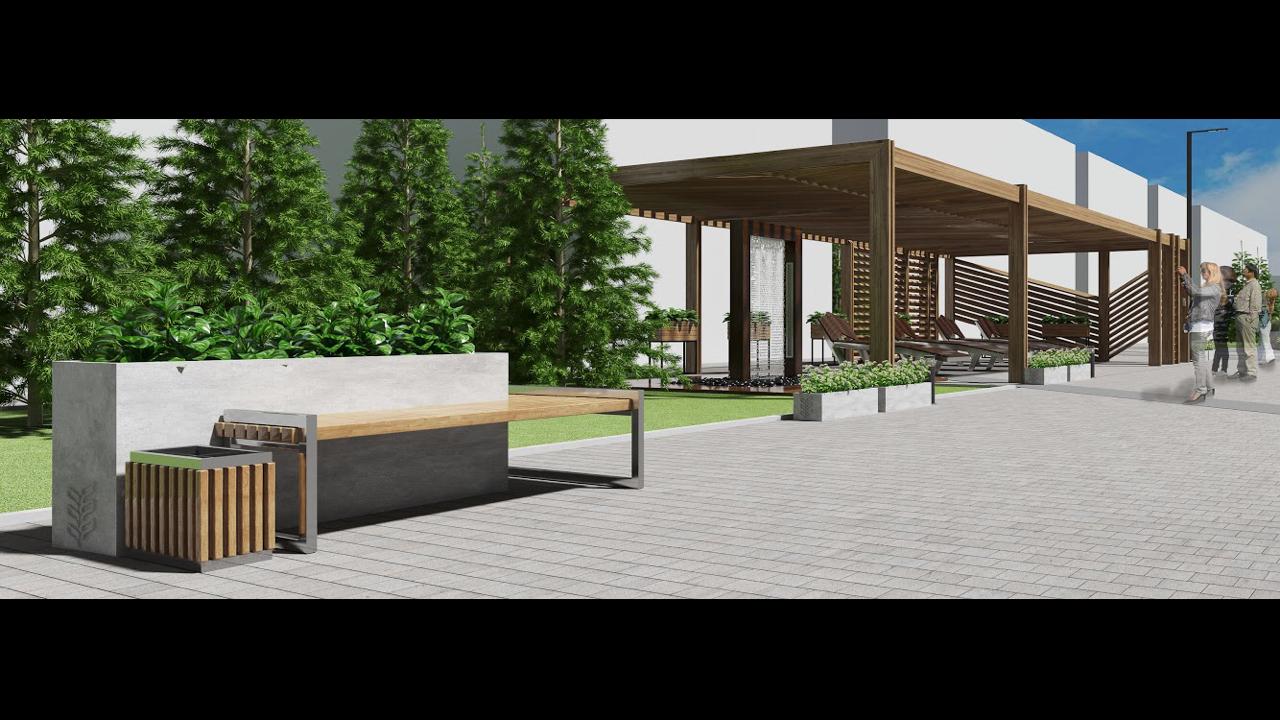 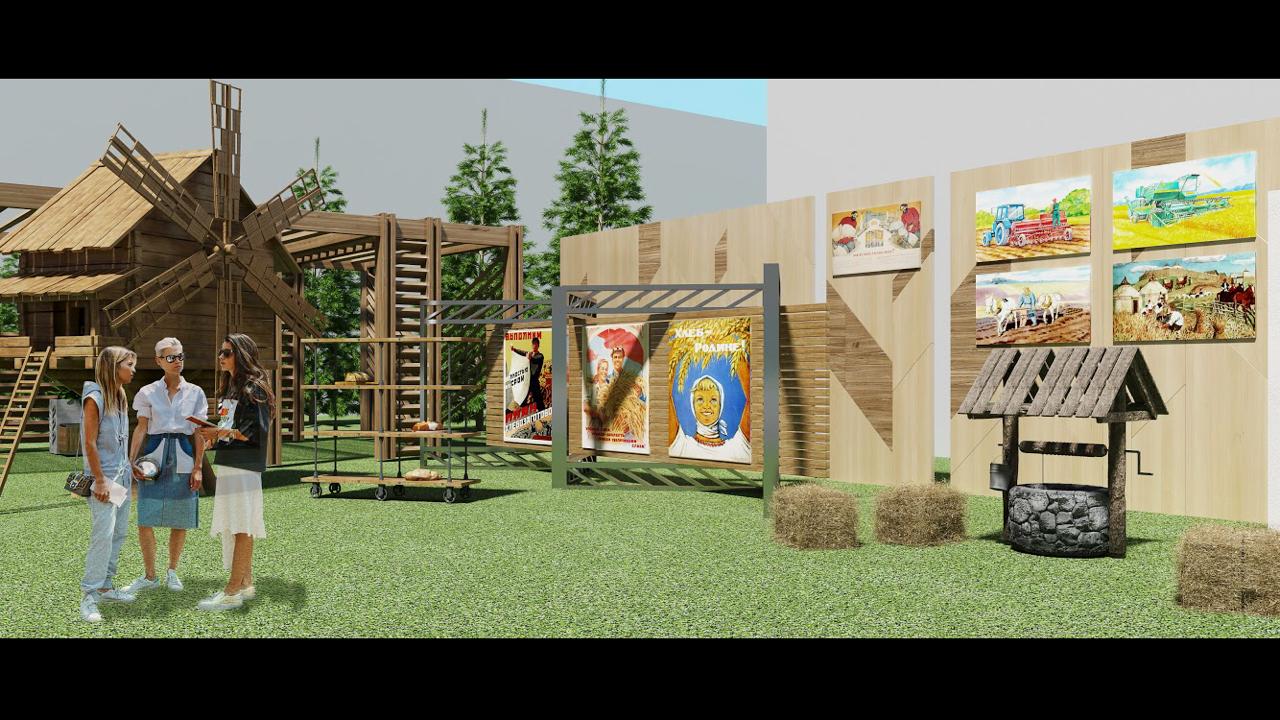 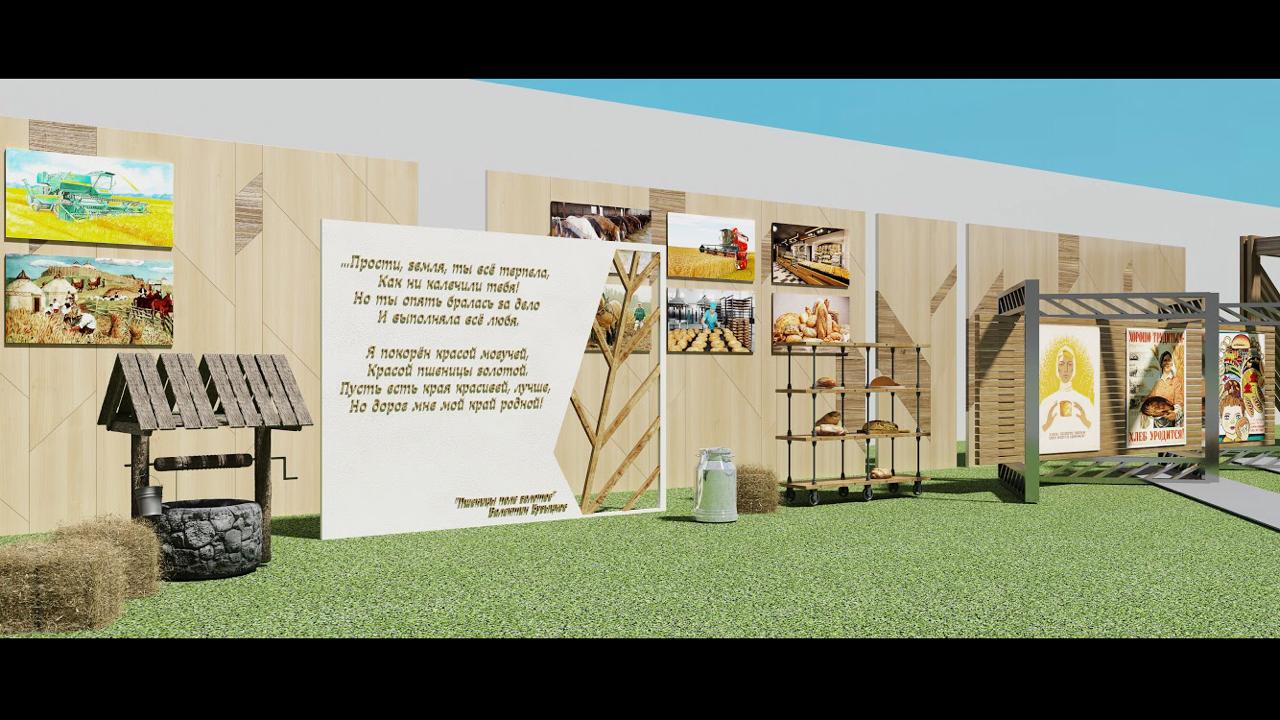 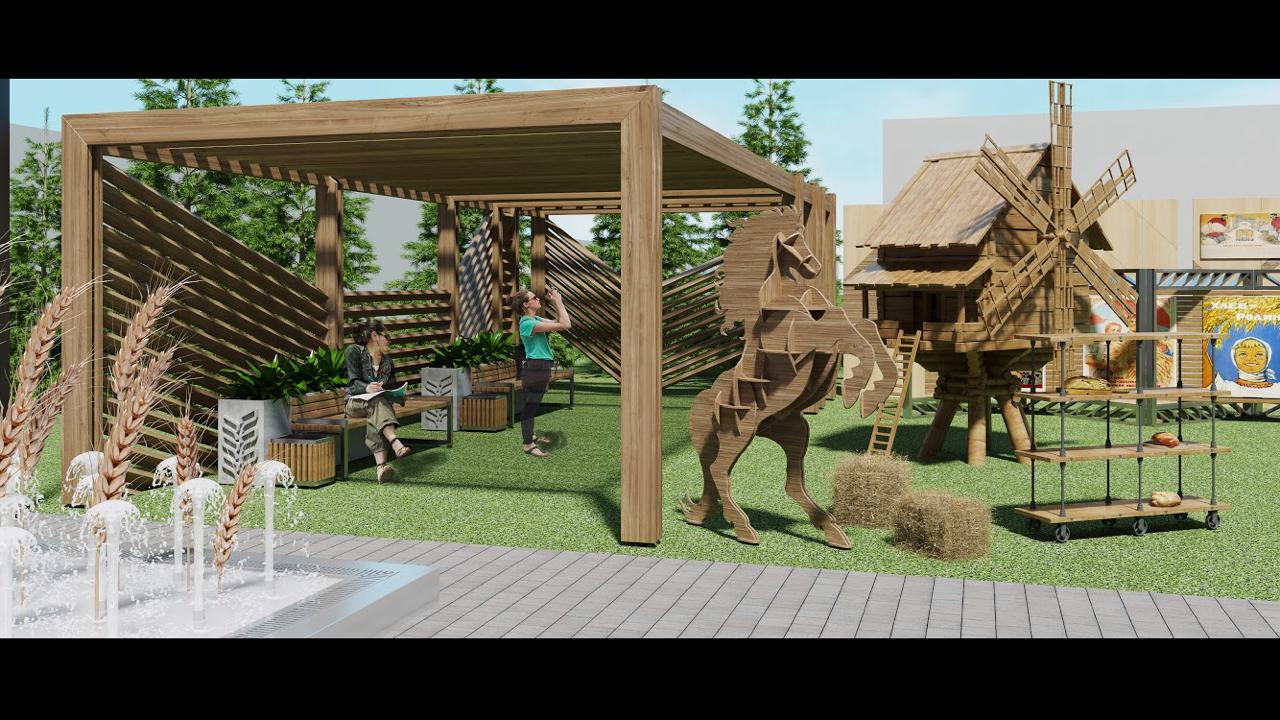 ОЦЕНКА ТЕРРИТОРИИ3.1. ОСНОВНЫЕ ЦЕННОСТИ ТЕРРИТОРИИОсновные ценности территории, прозвучавшие на встрече:1. Участок расположен в центре города2. Территория формирует каркас делового центра города Буинск3. Из-за ограниченного транспортного движения, участок является пешеходным4. На данном участке проходят различные собрания, парады и празднования, спортивные мероприятия5. На территории  расположены: памятник архитектуры - дом Бурундуковских, средняя школа, административные учреждения, досуговый центр, торговые зданияОСНОВНЫЕ ПРОБЛЕМЫ ТЕРРИТОРИИОЦЕНКА ПРЕДСТАВЛЕННОЙ КОНЦЕПЦИИПо результатам модерируемой дискуссии, групповых презентаций, информации из листов для работы в команде, карт и индивидуальных анкет сформированы замечания и дополнения к концепции участников встречи.

3.1 СИЛЬНЫЕ СТОРОНЫ ПРЕДСТАВЛЕННОЙ КОНЦЕПЦИИ1. Создание необходимых условий для занятий спортом и отдыха;2. Обустройство Центральной площади, парка, стадиона;3. Формирование благоприятной городской среды для социально-деловой активности;4. Обеспеченность парковочными местами;5. Объединение знаковых городских мест: театр, парк, Центральный парк, площадь и стадион.3.2 ЗАМЕЧАНИЯ К ПРОЕКТУКлючевые замечания и дополнения, прозвучавшие на встрече:1.  Отсутствие туалета2. Недостаточное освещение в вечернее время3. Необходимость парковочных мест автомобилей4.  Отсутствие мест досуга и отдыха для населения 5. Отсутствие навесов6. Не развита сфера услуг и общественного питанияЗамечания и дополнения, отмеченные в индивидуальных анкетах:1. Необходимы детские игровые площадки2.  Обустройство отрезка ул. К.Либкнехта на участке от ул. Ефремова до ул. Р. Люксембург3.  Установка теневых навесов, скамеек4. Необходимость ЭКО-баков для мусора5.  Необходима парковка возле Досугового центра6. Строительство кафе для семейного отдыха7. Установка фотобудки8. Отсутствует ливневка по ул. Космовского 3.2 ИДЕИ И ПРЕДЛОЖЕНИЯКлючевые идеи и предложения, прозвучавшие на встрече:1. Упорядочить памятники на Центральной площади;2. Улицу К.Маркса сделать пешеходной, установить там скамейки, чтобы можно было присесть и подышать свежим воздухом. Полностью улицу оборудовать стендами и сделать из её тематическую улицу;3. предусмотреть автомобильную стоянку на пересечении Р.Люксембург и ул.К.Маркса;4. Предусмотреть на центральной площади или в центральном парке города детские аттракционы;5. На центральной площади предусмотреть строительство уютного кафе без алкоголя;6. Обновить автобусную остановку;7. индивидуальным предпринимателям города при строительстве своих объектов подходить более современно к своим фасадамИдеи и пожелания, отмеченные в индивидуальных анкетах:1. Возле Хлебзавода сделать музей под открытым небом;2. Сделать развлекательную зону для детей в Центральном парке города;3. Сделать озеро в парке;4. Установить в парке города экран для просмотра фильмов на свежем воздухе5. В Центральном парке города установить амфитеатр;6. Предусмотреть возможность досуга для молодежи (дискотеки на свежем воздухе);7. Обновить детскую площадку с резиновым покрытием;8. Установить столы для игры в шахматы9. Построить новый туалет в Центральном паркеРЕЗУЛЬТАТЫ ГРУППОВОЙ РАБОТЫКОМАНДА 1Участники команды: представители ТОС, студенты Буинского Ветеринарного Техникума, работники библиотеки Гаврилова М.Т.	Долгова Л.А.	      Спирина Т.И.Садыкова М.С.	Трофимова А.С.Гиматдинова М.М.	Асадуллина Т.И.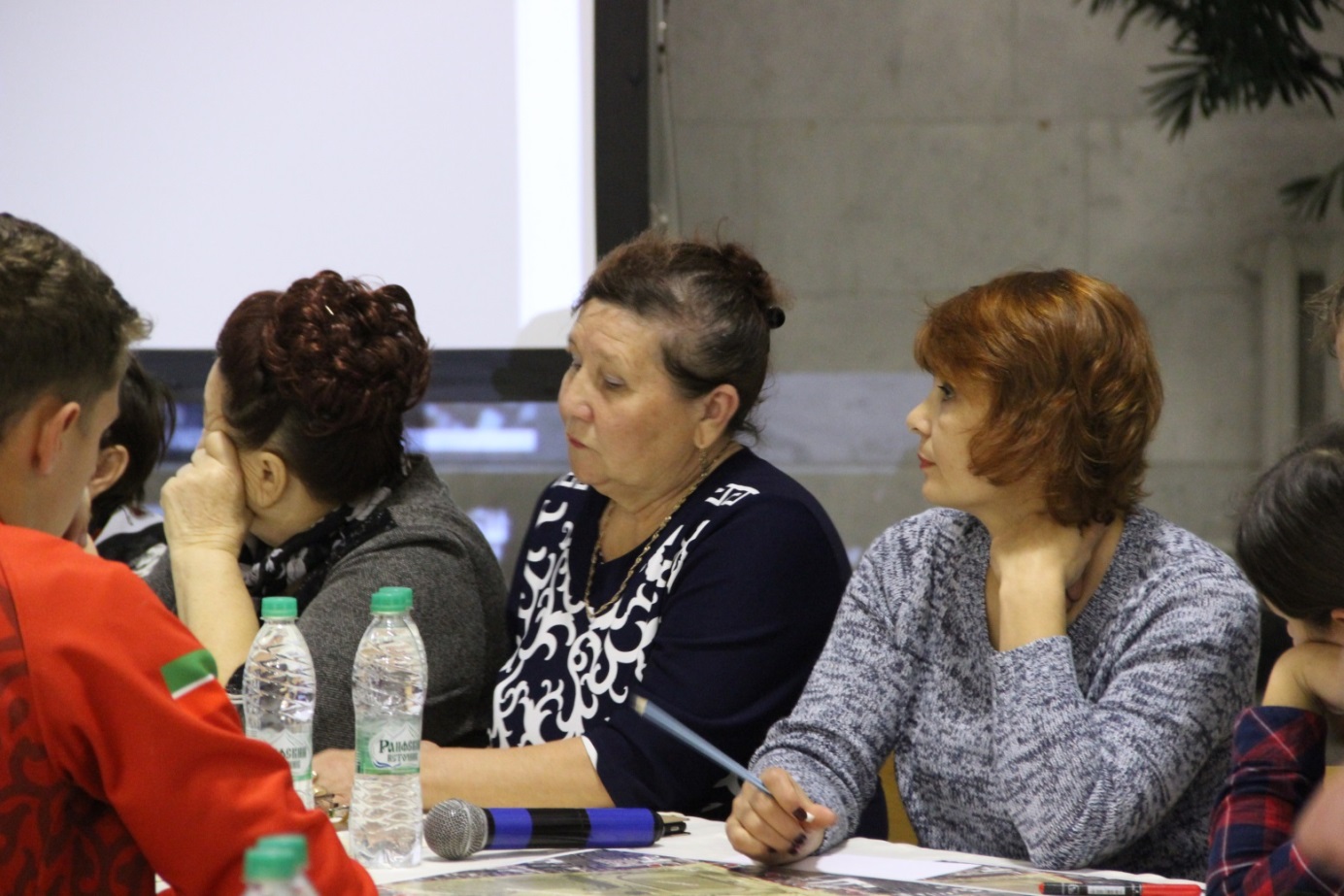 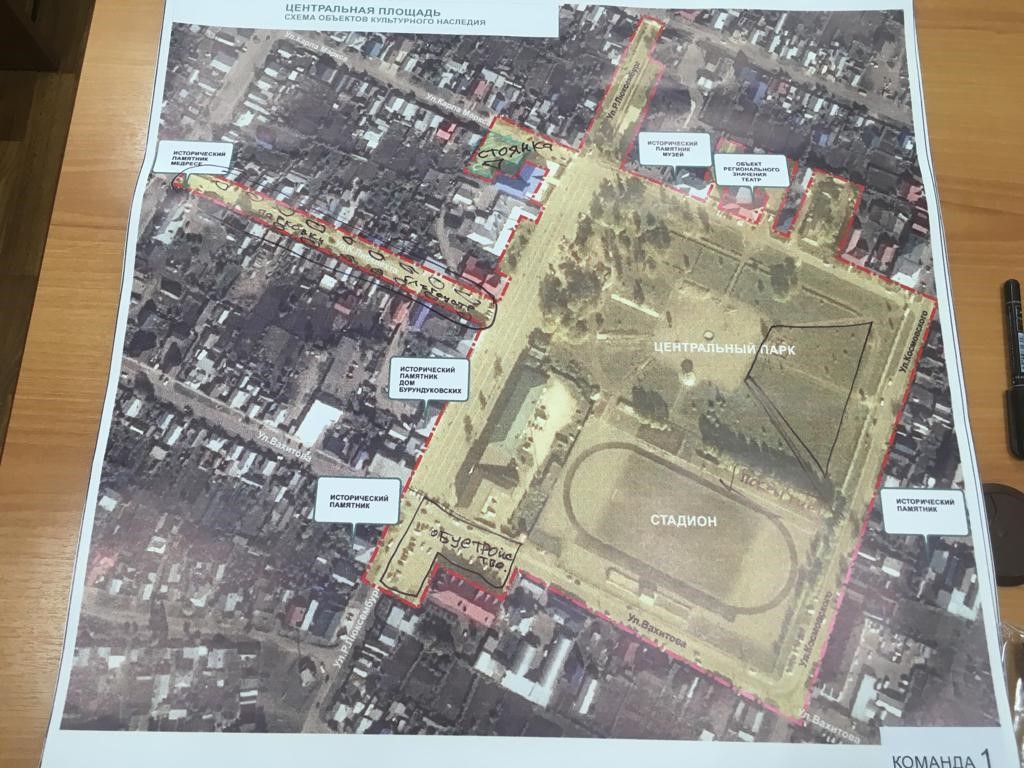 .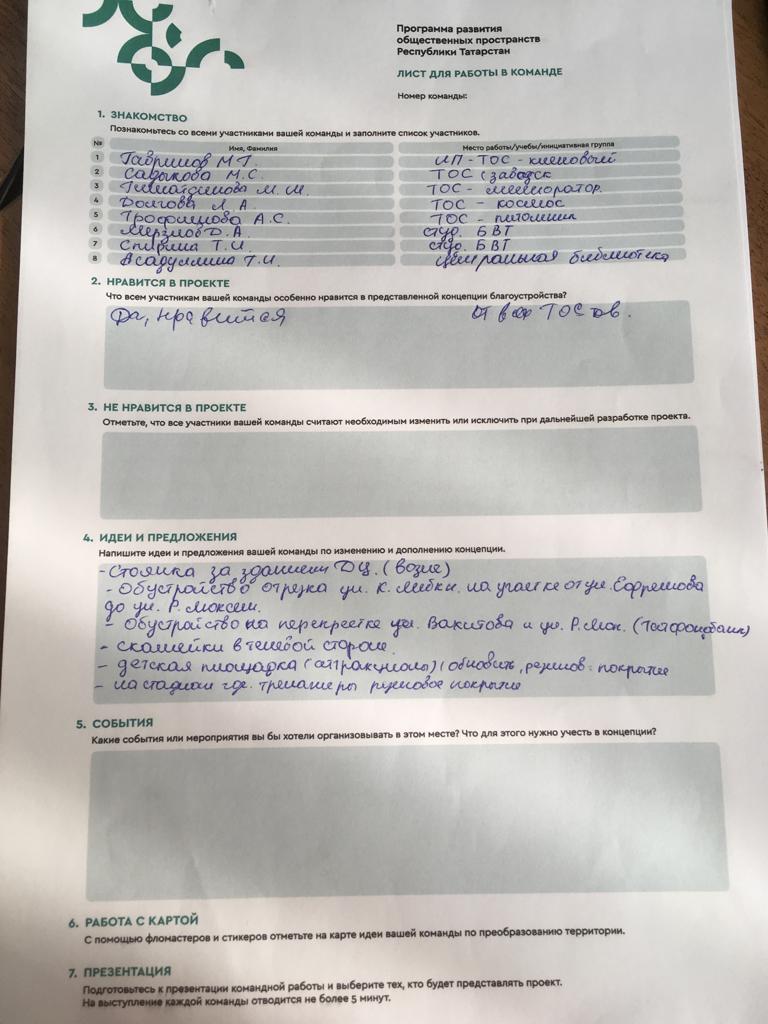 http://buinsk.tatarstan.ru/rus/buinsk/foto.htm/photoreport/4428087.htmКОМАНДА 2Участники команды: представители совета ветеранов, отдела образования, работники музея, руководитель аппарата, представители досугового центра, ЦКР, заместитель по строительной инфраструктуре исполнительного комитета.Ахметзянова Люция	Гиззатов Ильдус	Гайфуллин МударисХуснетдинова Жавгария	               Хуснетдинова Жавгария	Талипов ИльнарАхметгалиев Ирек	                           Алимов Азат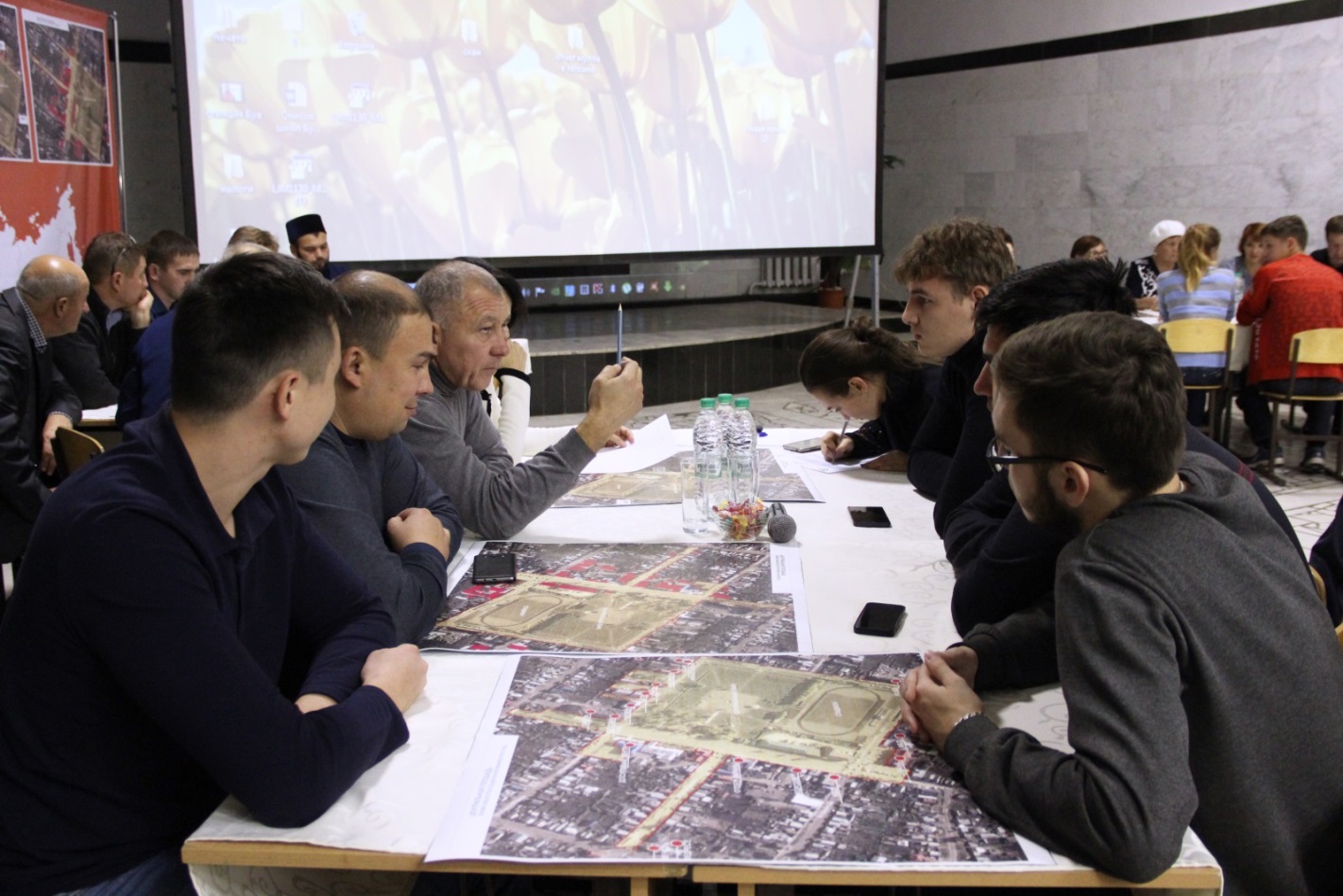 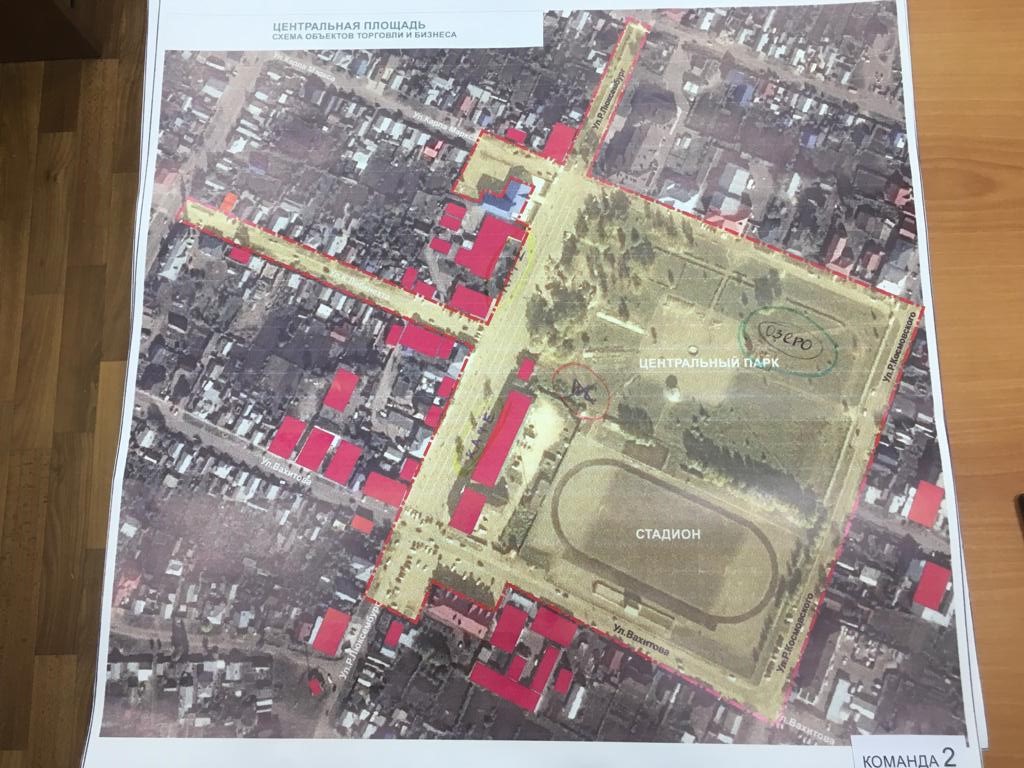 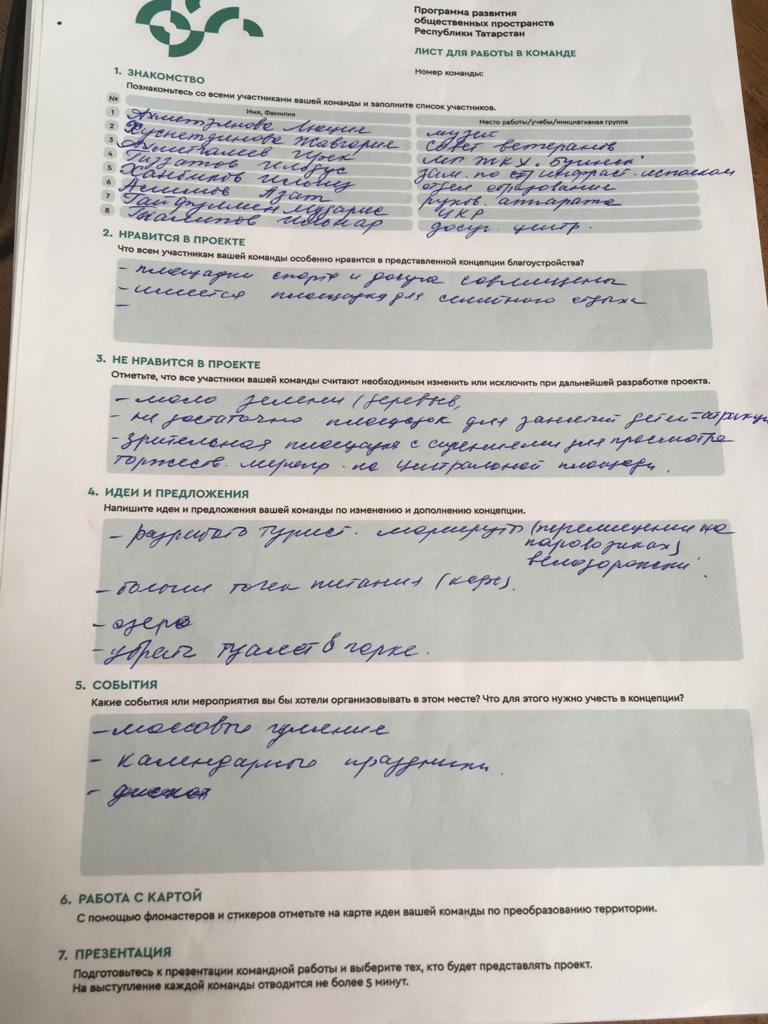 http://buinsk.tatarstan.ru/rus/buinsk/foto.htm/photoreport/4428087.htmКОМАНДА 3Участники команды: студенты АСО КСЮИ, представители ГАУЗ ЦРБ, УПФР г. Буинска.Хайрутдинова Л.Ф. 	               Кузьмина Н.Н.	                      Гатиятова Р.Р. Сабитова Л.Ф.	               Фахрутдинов Р.Р.Ляукина А.А.	                           Гимадиева Л.А.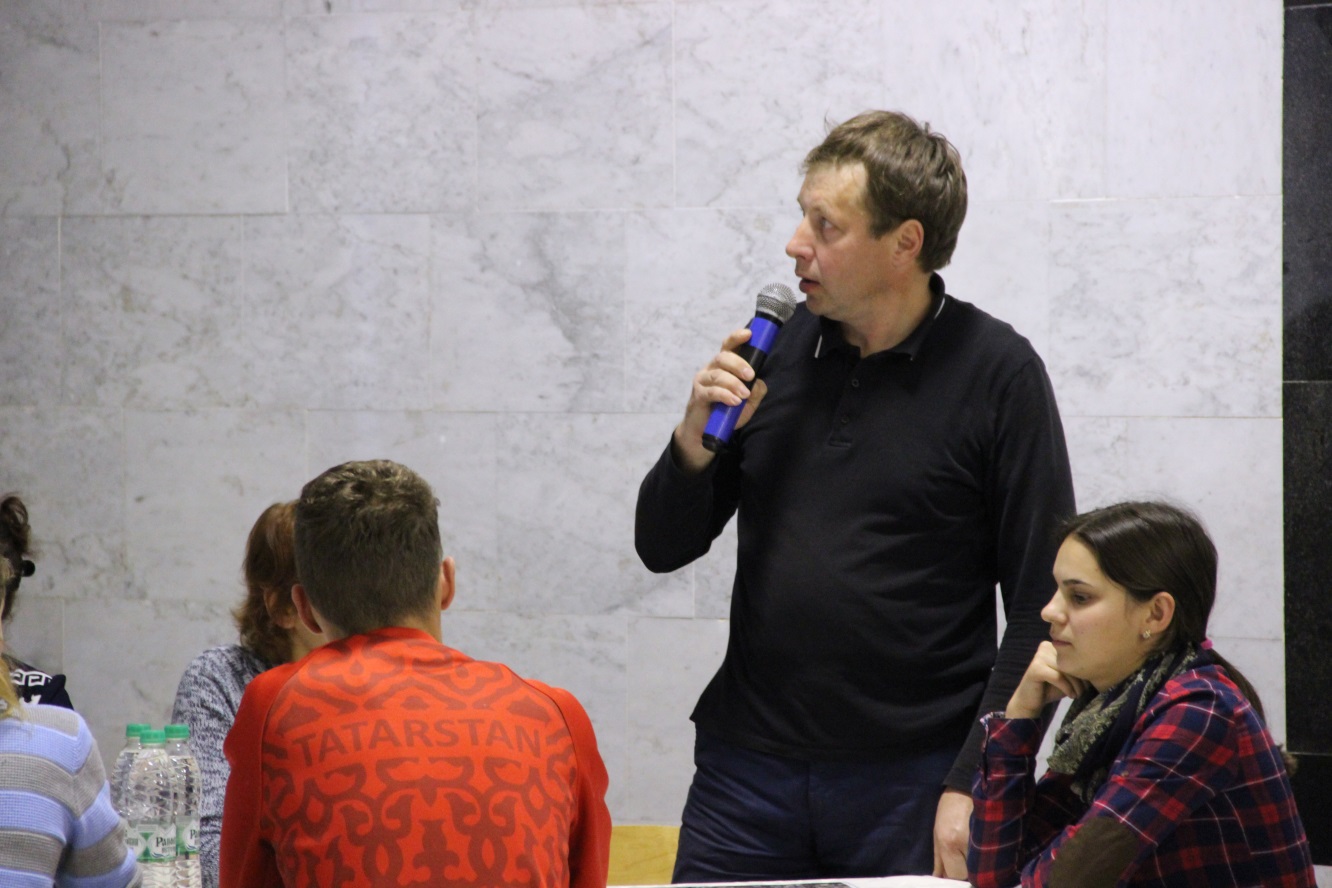 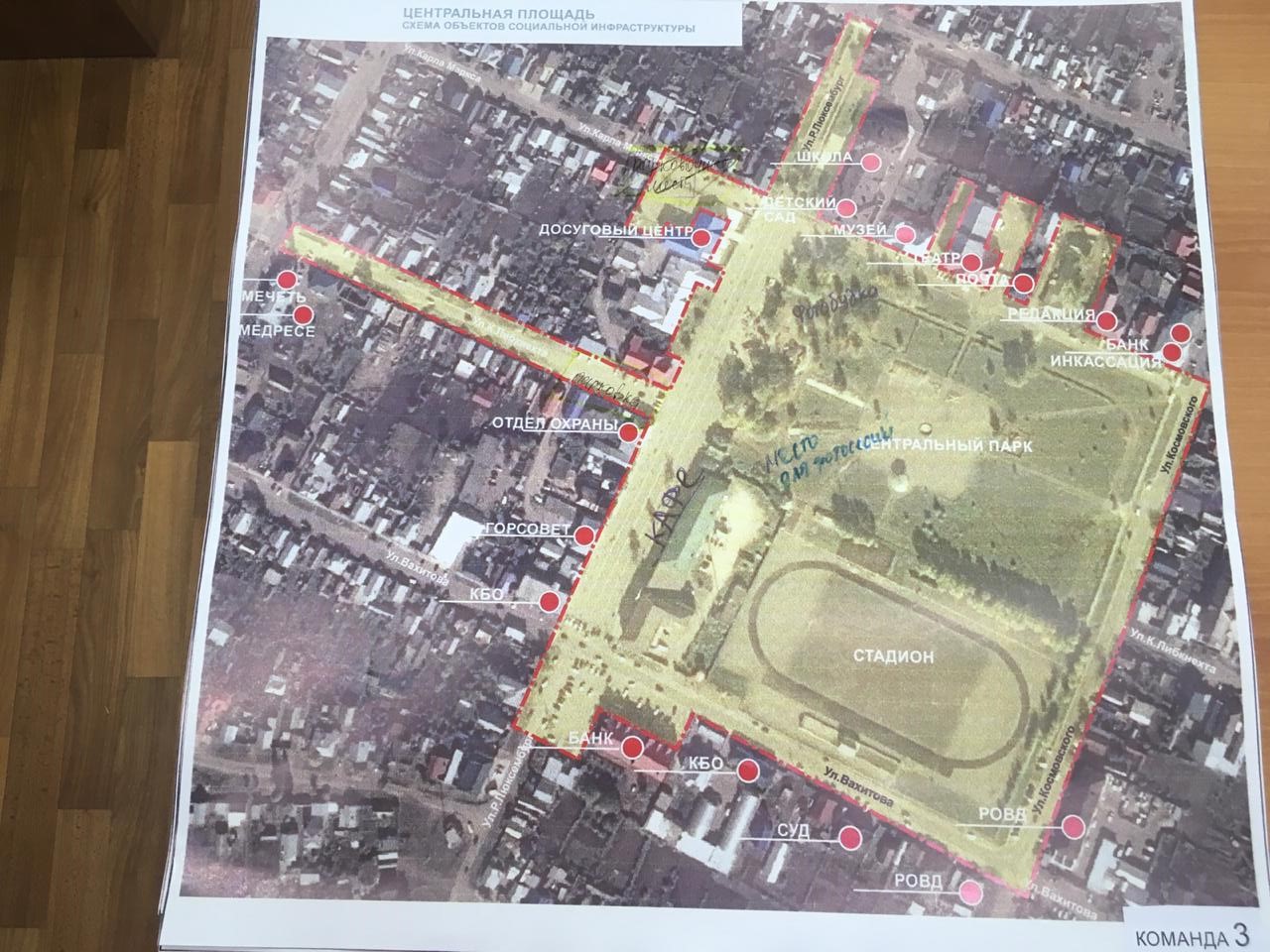 http://buinsk.tatarstan.ru/rus/buinsk/foto.htm/photoreport/4428087.htmКОМАНДА 4Участники команды: студенты Буинского Ветеринарного Техникума, учащиеся и представители  ДЮСШ «Арктика», представитель УДМСиТ.Яраханов И.В.Козырева Г. Ф.Иванов Э.Р.Вильданов Р.И.Хисамутдинов Д.А.Хайбуллов Б.Л.Крылова О.В.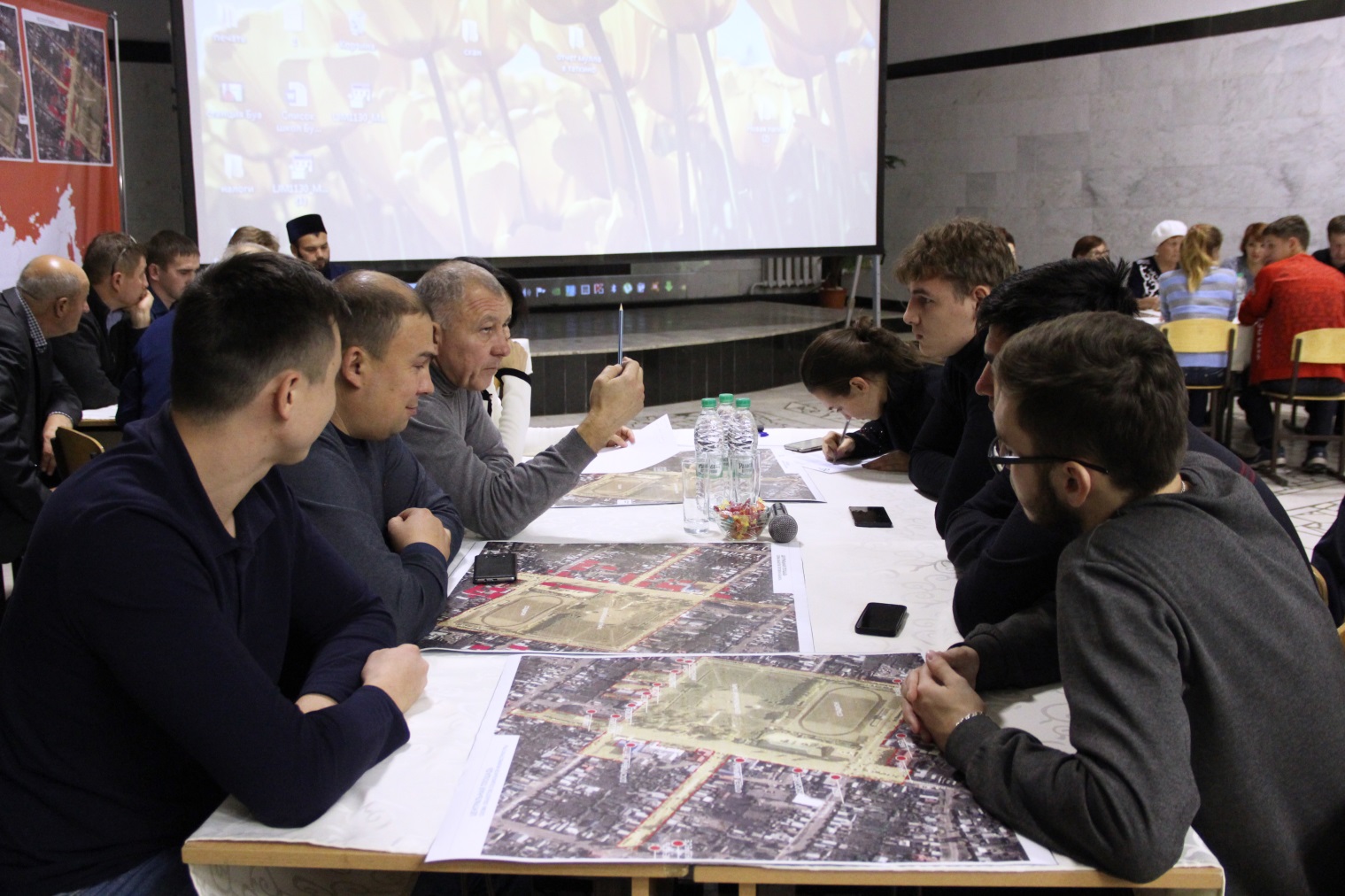 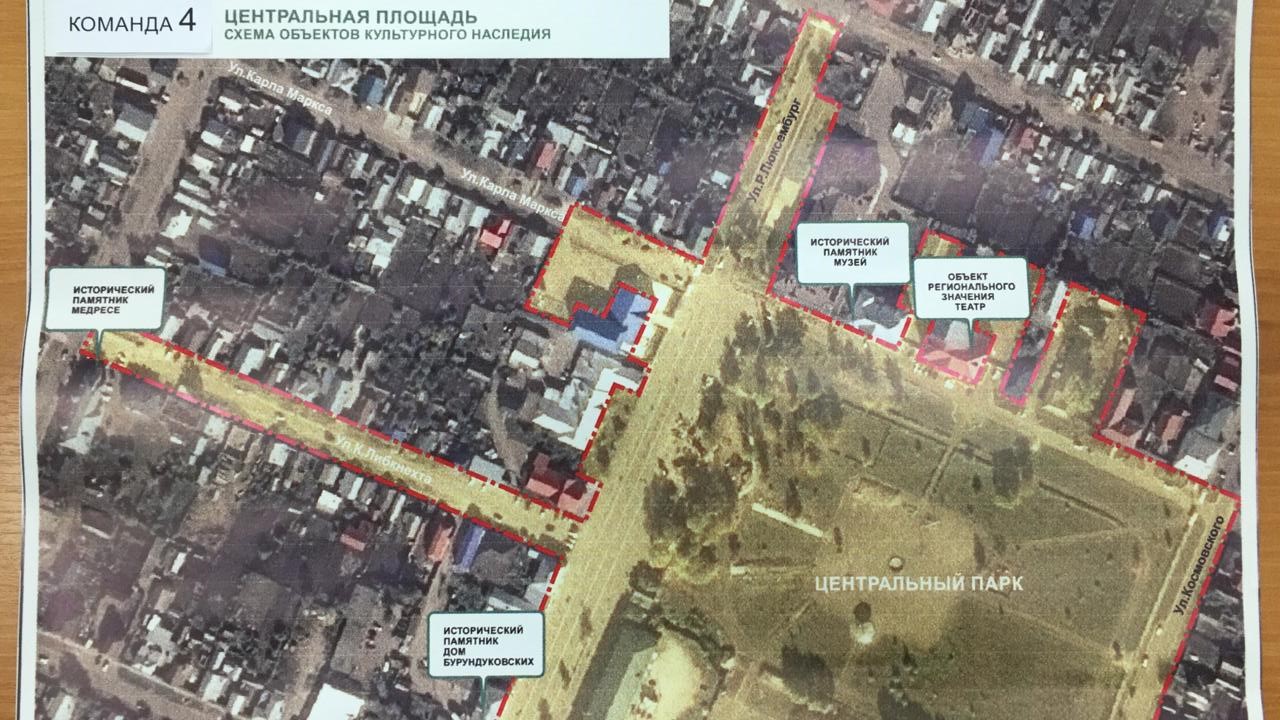 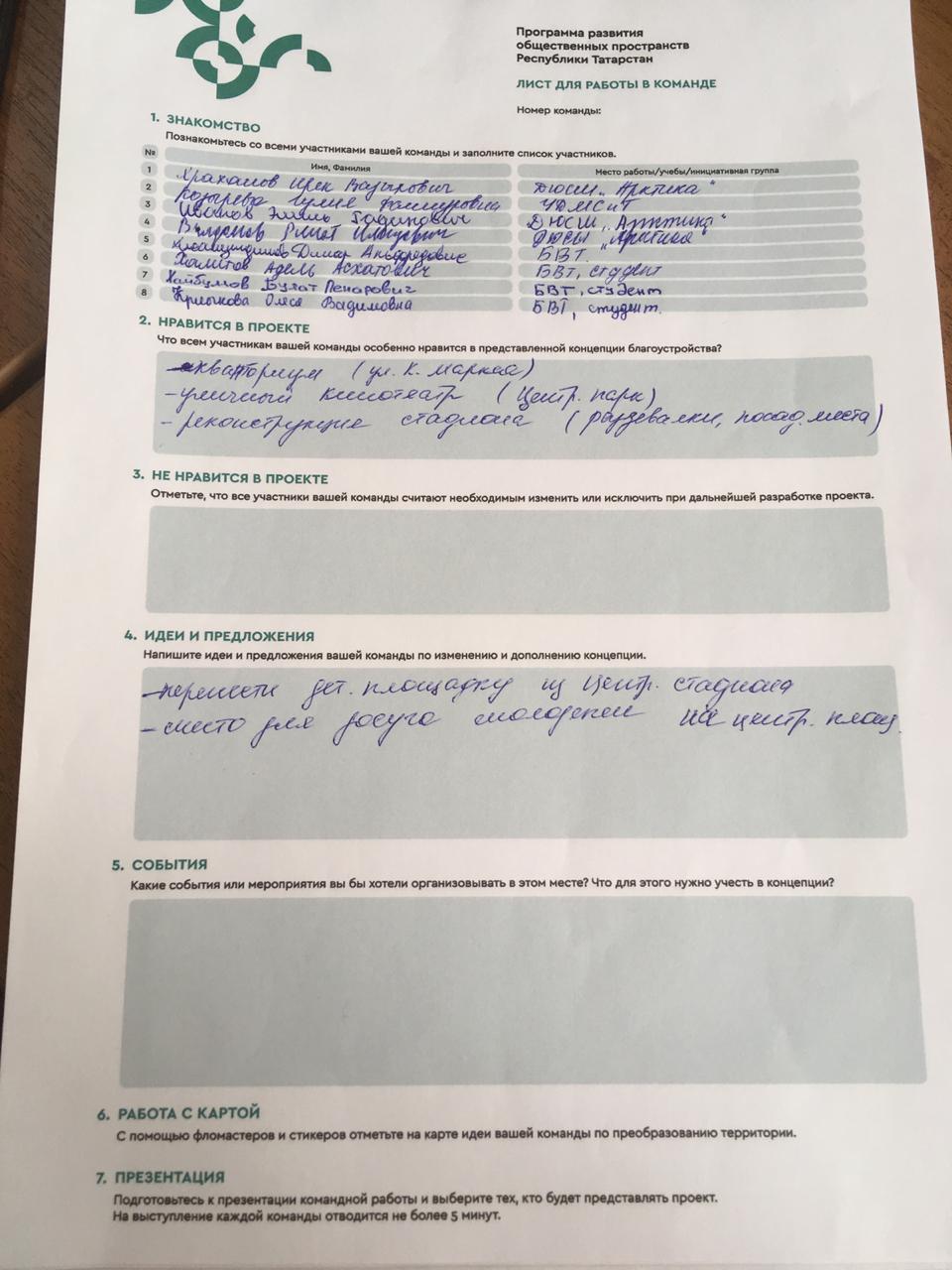 http://buinsk.tatarstan.ru/rus/buinsk/foto.htm/photoreport/4428087.htmКОМАНДА 5Участники команды: представители СОШ им. Сагдеева, Буинского Медресе, БМУ, генеральный директор УК-Буинск, главный инженер драматического театраПобедимская С.Е.Хасанов И.Ф.Албутов Э.Г.Шагалиев Р.Ф.Мясников В.Н.Садриев Ф.М.Аюпов Н.К.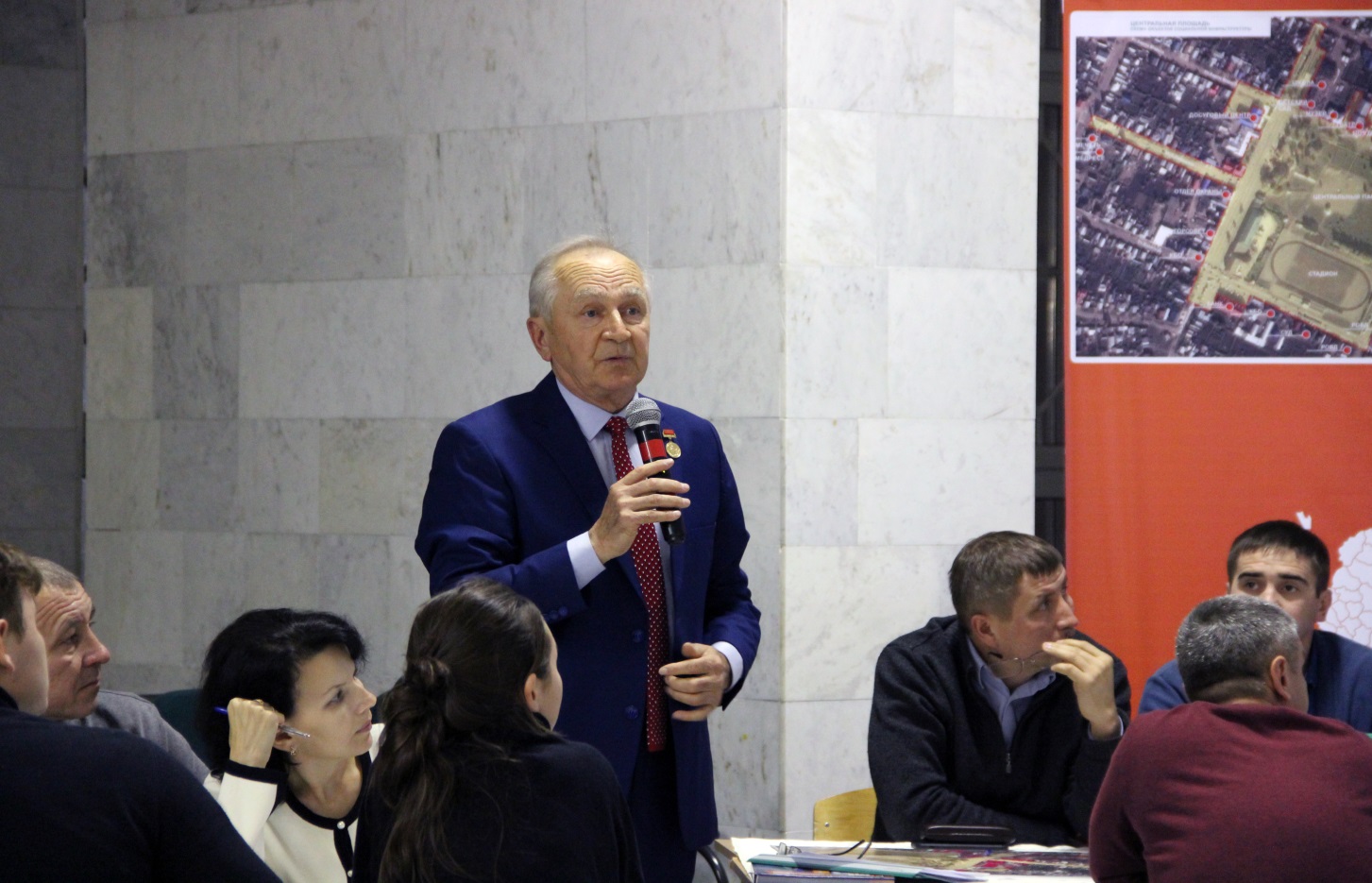 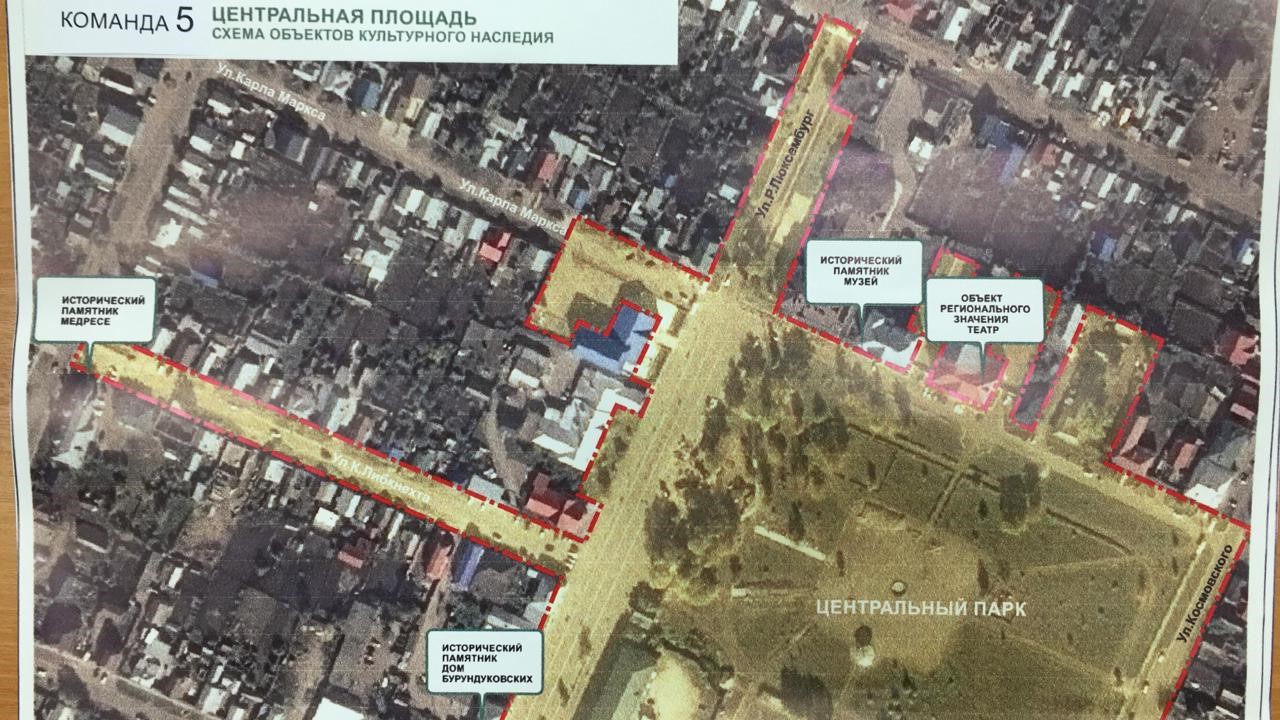 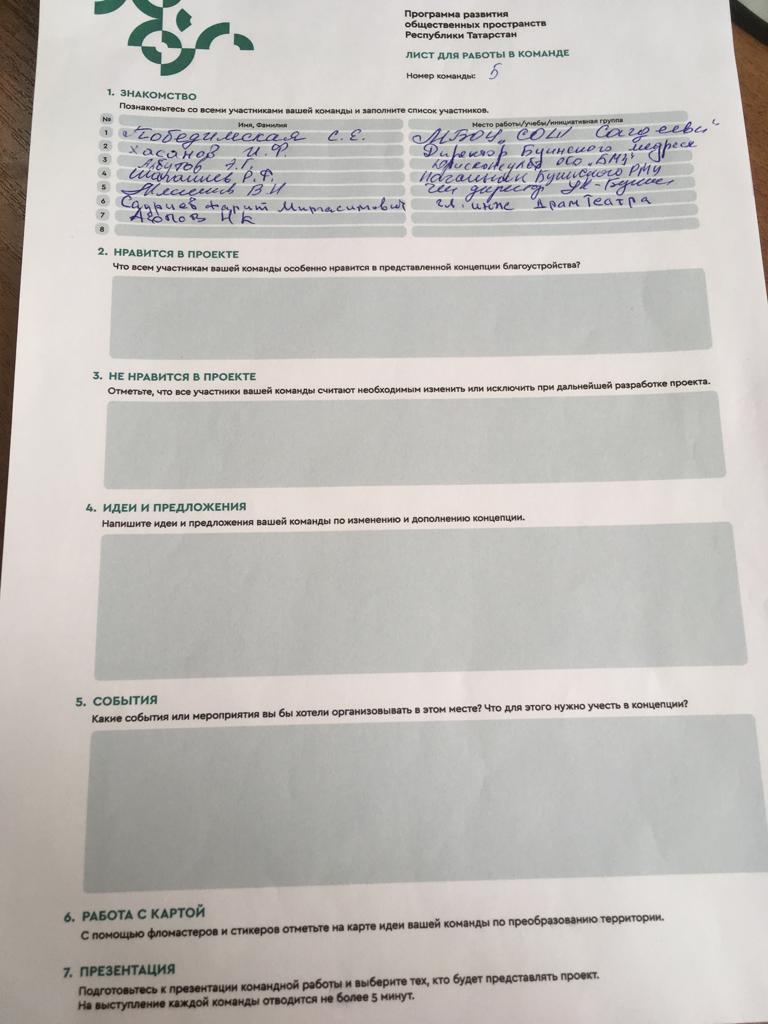 http://buinsk.tatarstan.ru/rus/buinsk/foto.htm/photoreport/4428087.htmКОМАНДА 6Участники команды: студенты БМУ, ИП, представители ТОС, представители ООО «АСК «ЭСФОЭС Архитекс»Загидуллин Ф.Волков Г.Краснов В.П. Гильфанов Р.М.Гарипов Р.М.Халитова К.Н.Юманова Л.А.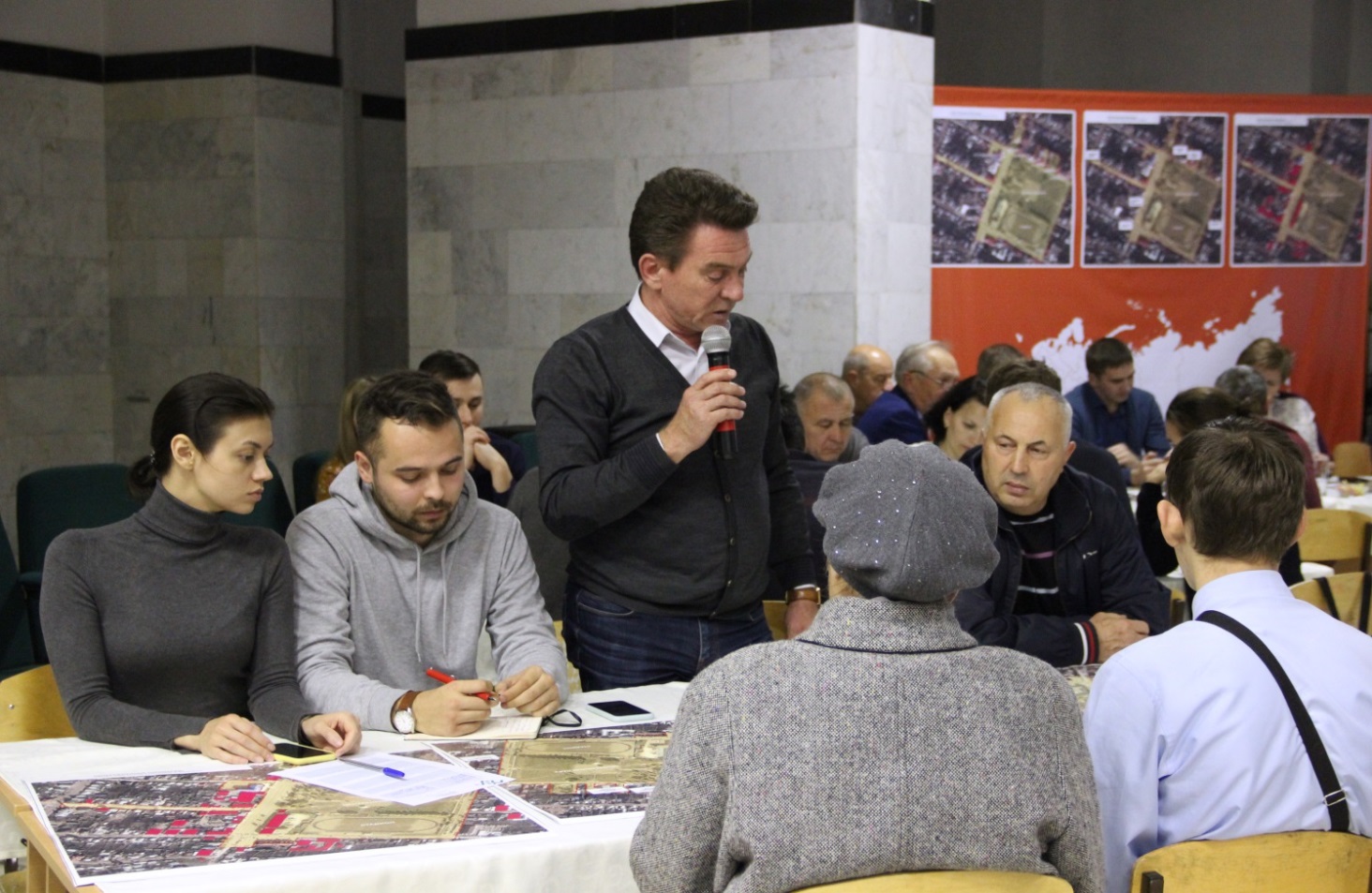 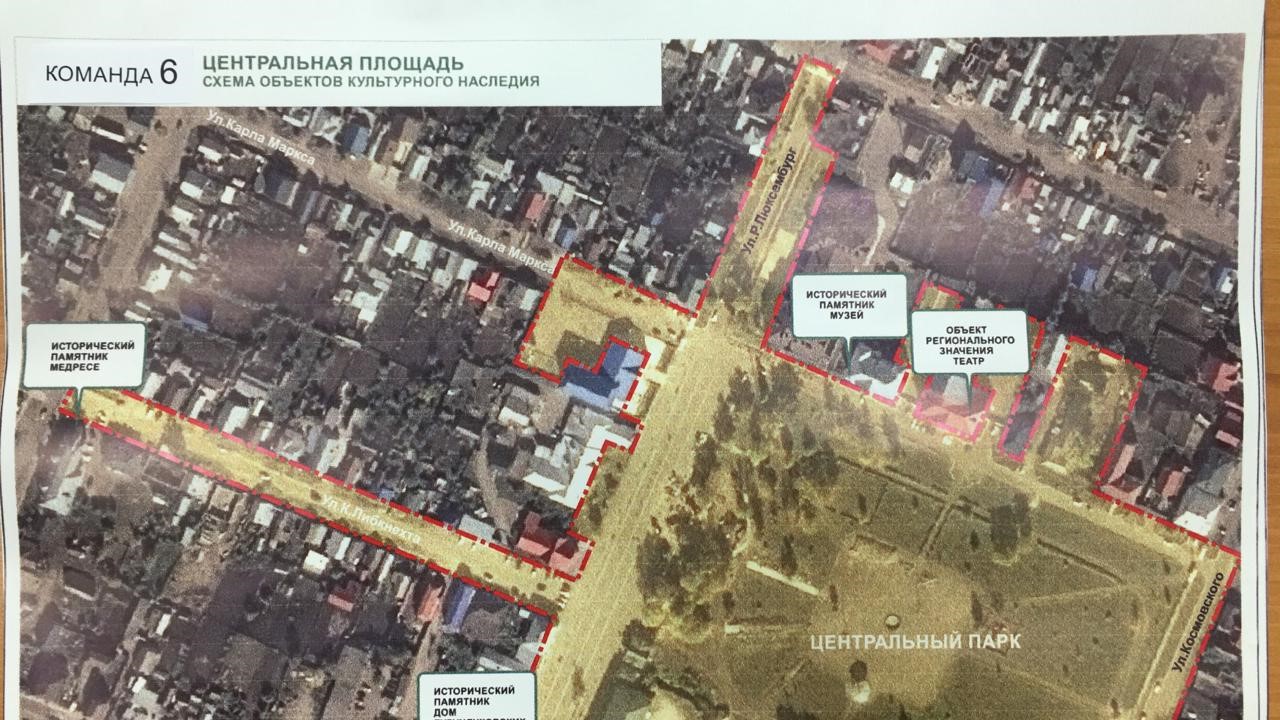 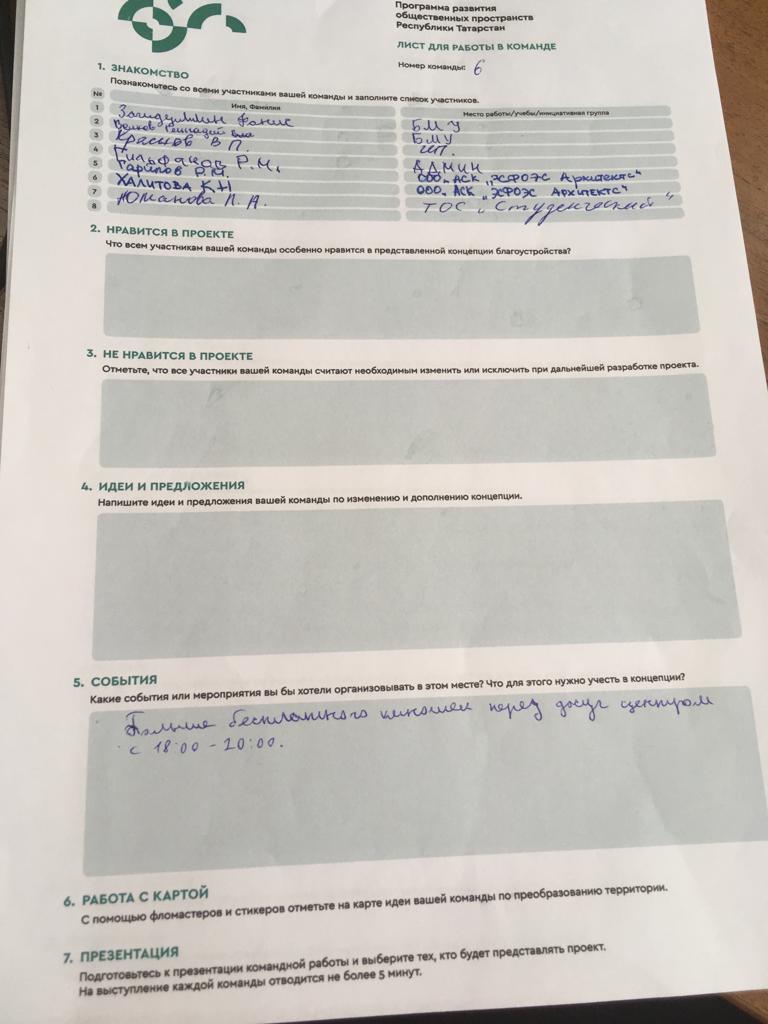 http://buinsk.tatarstan.ru/rus/buinsk/foto.htm/photoreport/4428087.htmКОМАНДА 7Участники команды: Представители УПФР г. Буинска РТ, школы искусств, организаций города БуинскРамиль РенатовичГимадиева ЛилияАхметзянов А.Ф.Арцыбашев С.Ю.ХуснутдиноваТазиев А.З.Камалетдинов Г.А.   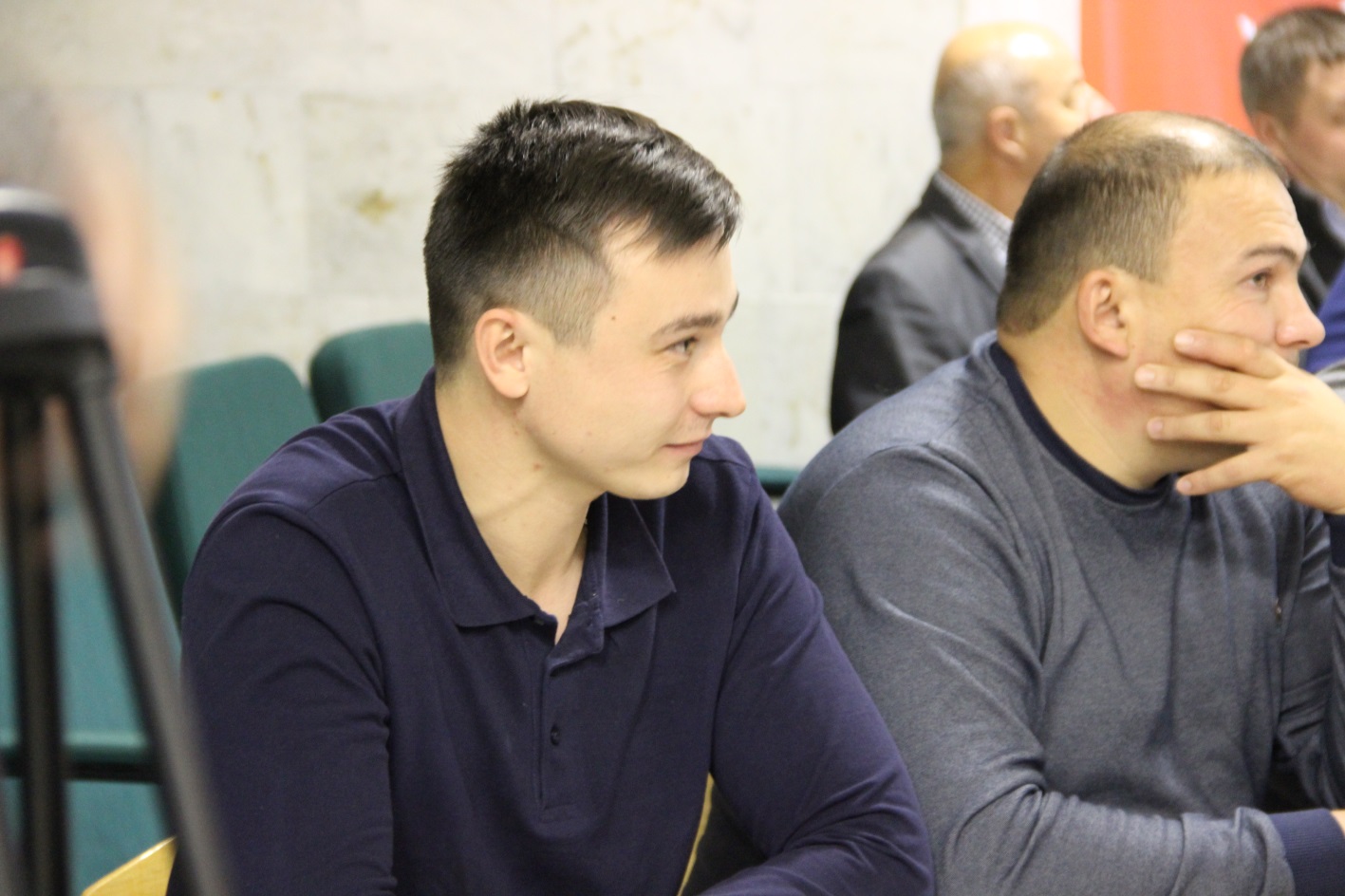 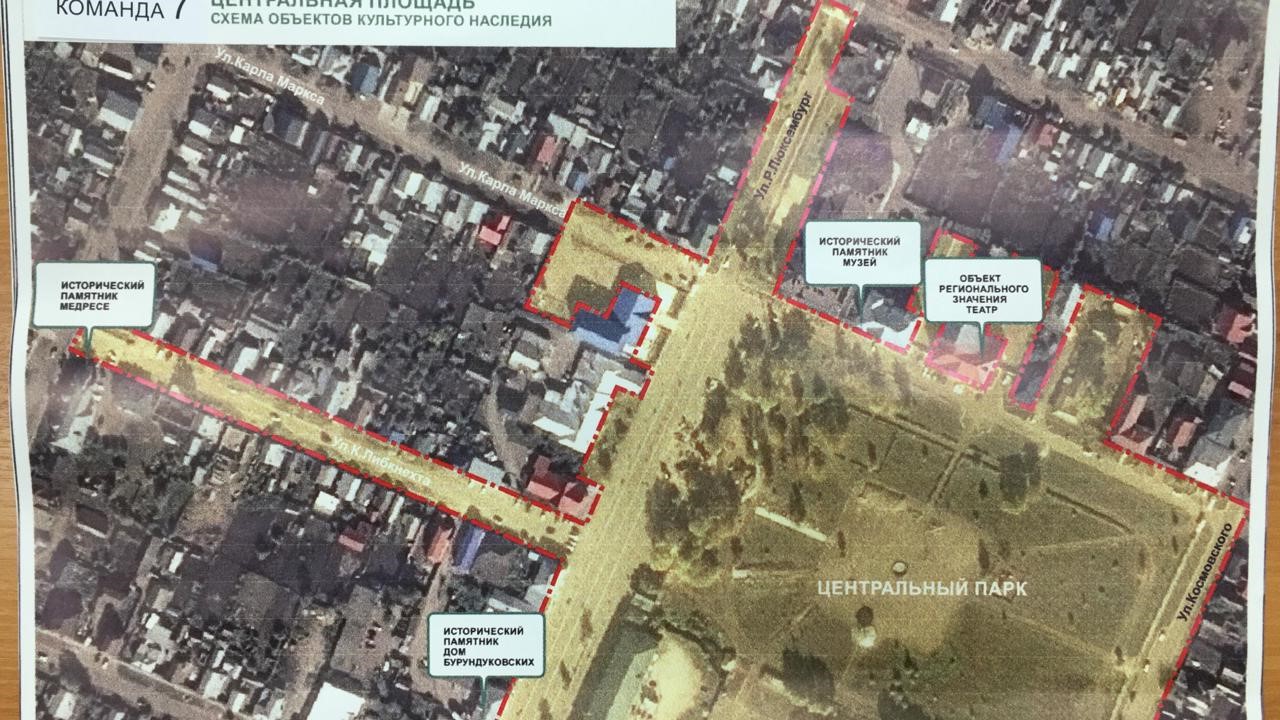 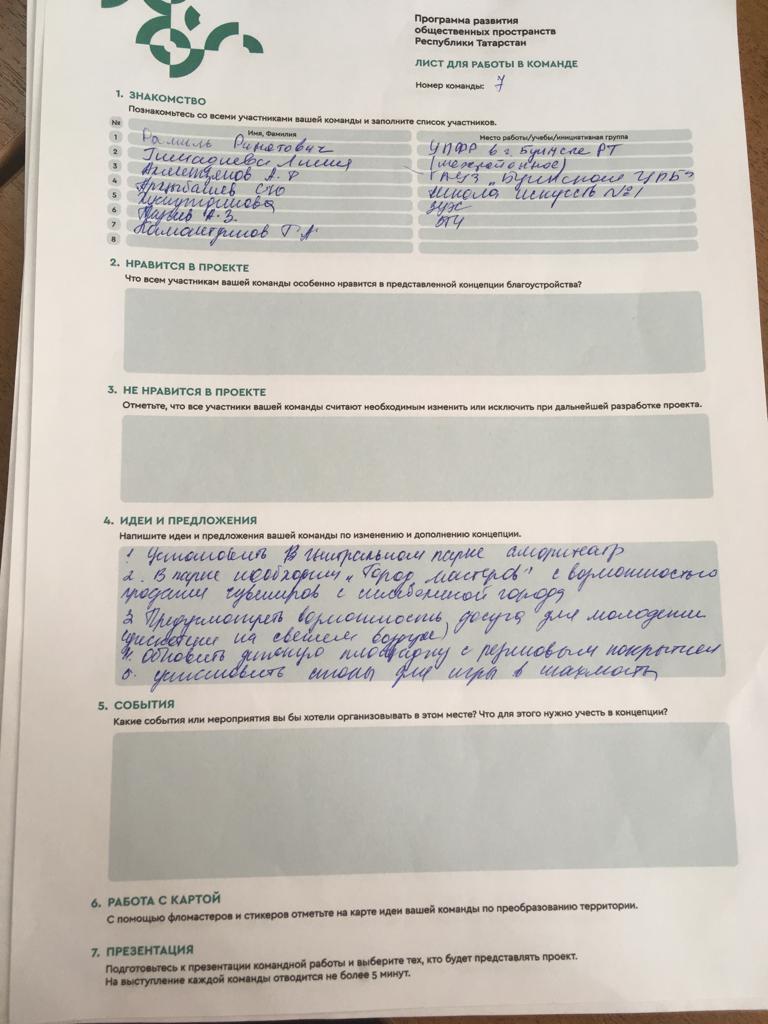 http://buinsk.tatarstan.ru/rus/buinsk/foto.htm/photoreport/4428087.htmИТОГИ ВСТРЕЧИПроблемы территории, озвученные участниками встречиВозможные способы решения, предложенные во время обсуждения1Недостаточно освещения в вечернее времяУстановка дополнительного освещения2Отсутствие благоустройства на Центральной площадиПредусмотреть детские аттракционы, сделать музей хлеба3Недостаточное озеленение Посадка деревьев, озеленение, посадка цветов 4Устаревшие МАФы на площадиУстановка МАФов5Дефицит количества точек малого и среднего бизнесаСоздание мест для малого и среднего бизнеса6Не развита сфера услуг и общественного питанияСтроительство Семейного кафе7Недостаточно парковочных местУвеличить количество парковочных местЗамечания, предложения и дополнения участников встречиКомментарии разработчиков концепции благоустройства и представителей Программы развития общественных пространств Республики Татарстан1Отсутствие туалетаПроектом предусмотрено обустройство нового туалета2Недостаточное освещение в вечернее времяПланируется установить достаточное количество элементов освещения3Необходимость парковочных мест автомобилейПредусмотрено увеличение количества парковочных мест4Отсутствие мест досуга и отдыха для населенияв проекте предусмотрено обустройство детских площадок, площадка воркаута, кинотеатр под открытым небом, площадка для молодежного театра и танцев5Отсутствие навесовБудут установлены теневые навесы6Не развита сфера услуг и общественного питанияПланируется строительство многофункционального комплекса, в котором будет кафе7Необходимы детские игровые площадкив проекте предусмотрено обустройство детских площадок8Обустройство отрезка ул. К.Либкнехта на участке от ул. Ефремова до ул. Р. ЛюксембургБудут организованы парковки по обеим сторонам улицы9Необходимость ЭКО-баков для мусораПо всей территории проектируемой площади в определенных местах будут установлены ЭКО-баки для мусора10Необходима парковка возле Досугового центраПредусмотрено эскизным проектом расширение существующей парковки11Установка фотобудкиФотозоны будут предусмотрены на всей проектируемой территории12Отсутствует ливневка по ул. КосмовскогоСуществующая ливневка будет доработана на стадии разработки рабочего проектирования